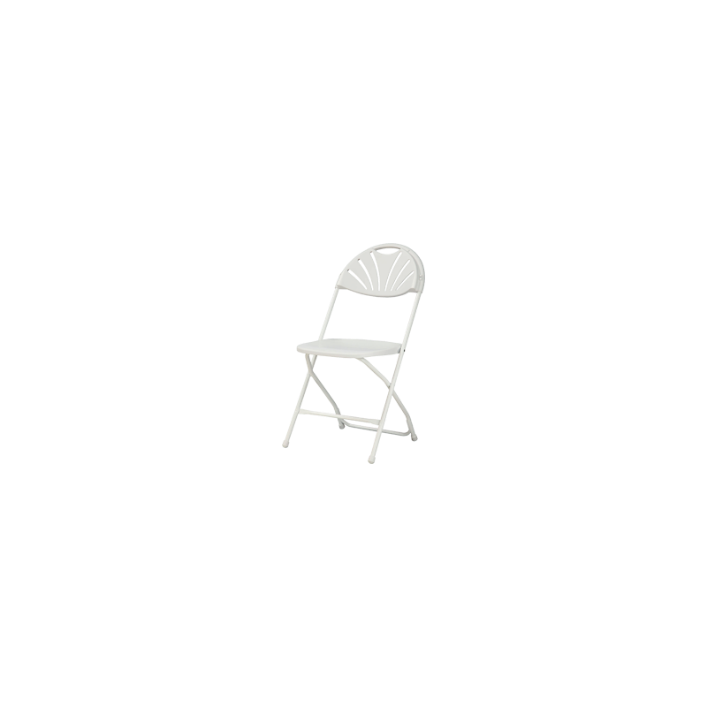 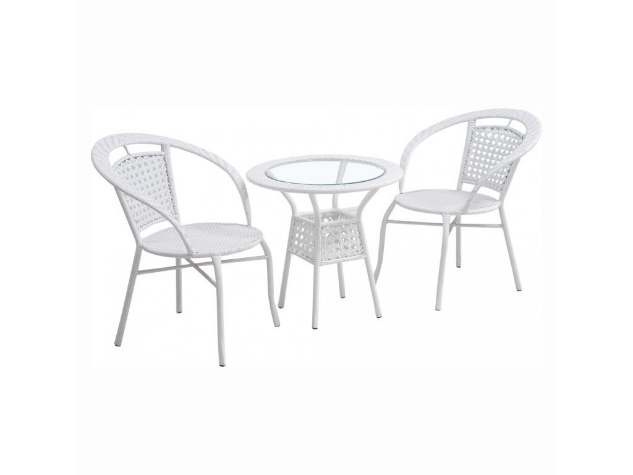 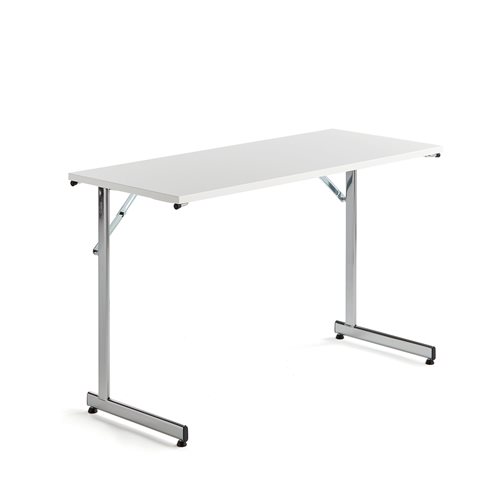 18 plastové židle – bíléRatanový set – bílýRozkládací stůl – bílý Ceník nájmu a podmínky výpůjček  mobilního inventáře města Javorník – soubor PDF